Application Checklist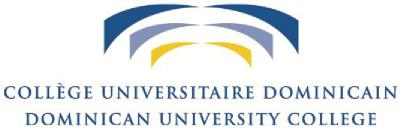 Dominican University College Students, please submit your application to your current department. If you are not currently a Dominican University College student please submit your application to the Faculty of Graduate and Postdoctoral Affairs 96 Empress Avenue.DEPARTMENT USE ONLY__________________________________________________________________________________________________________________________________________________________________________________________________________________________________________________________________________________________________________________________________________________________________________________________________________________________Student Signature:_________________________________	Date: 	Department Signature:________________________________         Date: ______________________NameStudent # (if applicable)Proposed Level of Study & Program for 20__-20__OGS Application PackageStudent ChecklistDept. ChecklistThis is your personalized list of items that you must include in your OGS Application Package:Student to check items submittedDept. to complete and approveApplication ChecklistOGS Application form - signedAcademic Assessment Report 1Academic Assessment Report 2Transcripts (all grades should be included up to August 30, 2017. Please provide transcripts for all postsecondary institutions you have attended)Proof of Citizenship – Permanent Resident Proof of Citizenship – Student VisaProof of Citizenship – Protected PersonResearch/Program StatementList of Awards and Publications (optional page)